§1418-K.  Fees1.  Fees prohibited generally.  Except as provided in subsection 2, a rental fee may not be required or received for the granting of authority to the division to operate a vending facility.[PL 1997, c. 393, Pt. A, §31 (NEW).]2.  Fees authorized; limitation.  A rental fee or other fee may be charged to the operator only if the vending facility is located on commercial municipal property, including a public airport, where the following conditions are met:A.  The vending facility generates revenue primarily from the general public at large rather than from public employees;  [PL 1997, c. 393, Pt. A, §31 (NEW).]B.  The vending facility occupies space for which there are other competing retail commercial uses and other retail users are, in fact, renting nearby public space on the property; and  [PL 1997, c. 393, Pt. A, §31 (NEW).]C.  The public owner depends on generating revenue from the space occupied by the vending facility.  [PL 1997, c. 393, Pt. A, §31 (NEW).]Any rent or other fee charged to the operator must be less than what would otherwise be charged to a competing commercial tenant and must be pursuant to a written agreement.  The terms of the agreement must adequately account for the value of investments made by the division to create or maintain the vending facility.[PL 1997, c. 393, Pt. A, §31 (NEW).]3.  Application.  This section applies to the rental of vending facilities and the renewal of any rental agreement after the effective date of this section.[PL 1997, c. 393, Pt. A, §31 (NEW).]SECTION HISTORYPL 1995, c. 560, §F13 (NEW). PL 1997, c. 393, §A31 (RPR). The State of Maine claims a copyright in its codified statutes. If you intend to republish this material, we require that you include the following disclaimer in your publication:All copyrights and other rights to statutory text are reserved by the State of Maine. The text included in this publication reflects changes made through the First Regular and First Special Session of the 131st Maine Legislature and is current through November 1. 2023
                    . The text is subject to change without notice. It is a version that has not been officially certified by the Secretary of State. Refer to the Maine Revised Statutes Annotated and supplements for certified text.
                The Office of the Revisor of Statutes also requests that you send us one copy of any statutory publication you may produce. Our goal is not to restrict publishing activity, but to keep track of who is publishing what, to identify any needless duplication and to preserve the State's copyright rights.PLEASE NOTE: The Revisor's Office cannot perform research for or provide legal advice or interpretation of Maine law to the public. If you need legal assistance, please contact a qualified attorney.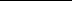 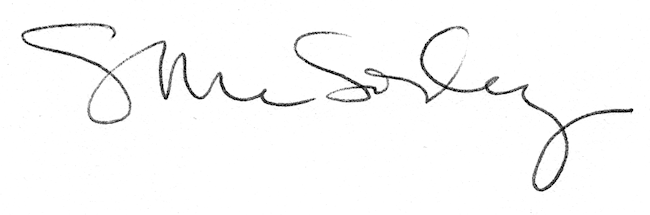 